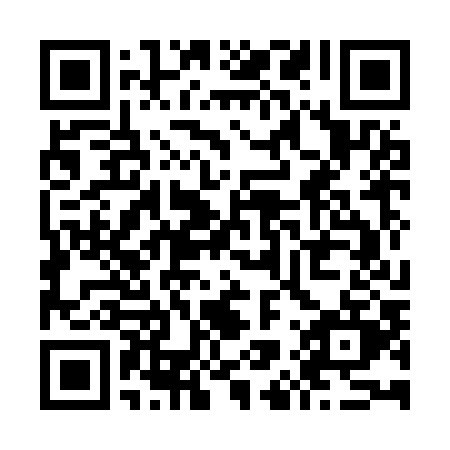 Prayer times for Parkview Terrace, Iowa, USAMon 1 Jul 2024 - Wed 31 Jul 2024High Latitude Method: Angle Based RulePrayer Calculation Method: Islamic Society of North AmericaAsar Calculation Method: ShafiPrayer times provided by https://www.salahtimes.comDateDayFajrSunriseDhuhrAsrMaghribIsha1Mon4:055:511:295:339:0710:532Tue4:055:511:295:339:0710:523Wed4:065:521:295:339:0610:524Thu4:075:521:295:339:0610:515Fri4:085:531:305:339:0610:506Sat4:095:541:305:339:0510:507Sun4:105:541:305:339:0510:498Mon4:115:551:305:339:0510:489Tue4:125:561:305:339:0410:4810Wed4:135:561:305:339:0410:4711Thu4:145:571:305:339:0310:4612Fri4:165:581:315:339:0310:4513Sat4:175:591:315:339:0210:4414Sun4:186:001:315:339:0110:4315Mon4:196:011:315:339:0110:4216Tue4:216:011:315:339:0010:4117Wed4:226:021:315:338:5910:3918Thu4:236:031:315:338:5910:3819Fri4:256:041:315:338:5810:3720Sat4:266:051:315:328:5710:3621Sun4:276:061:315:328:5610:3422Mon4:296:071:315:328:5510:3323Tue4:306:081:315:328:5410:3224Wed4:326:091:315:318:5310:3025Thu4:336:101:315:318:5210:2926Fri4:356:111:315:318:5110:2727Sat4:366:121:315:308:5010:2628Sun4:376:131:315:308:4910:2429Mon4:396:141:315:308:4810:2330Tue4:406:151:315:298:4710:2131Wed4:426:161:315:298:4610:19